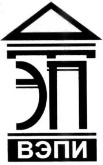 Автономная некоммерческая образовательная организациявысшего образования«Воронежский экономико-правовой институт»(АНОО ВО «ВЭПИ»)УТВЕРЖДЕНОПриказом АНОО ВО «ВЭПИ»от 19.11.2019 № 19.19.11.19.05Ректор__________С.Л. ИголкинПОЛОЖЕНИЕО порядке проведения государственной итоговой аттестации по образовательным программам высшего образования – программам магистратуры в АНОО ВО «ВЭПИ»Настоящее положение разработано в соответствии с Федеральным законом от 29.12.2012 № 273-ФЗ «Об образовании в Российской Федерации», федеральными государственными образовательными стандартами высшего образования (высшего профессионального образования), приказом Минобрнауки России от 29.06.2015 № 636 «Об утверждении Порядка проведения государственной итоговой аттестации по образовательным программам высшего образования – программам бакалавриата, программам специалитета, программам магистратуры», приказом Минобрнауки России от 05.04.2017 № 301 «Об утверждении Порядка организации и осуществления образовательной деятельности по образовательным программам высшего образования – программам бакалавриата, программам специалитета, программам магистратуры», локальными нормативными актами Автономной некоммерческой образовательной организации высшего образования «Воронежский экономико-правовой институт» (далее – Институт).1. Общие положения1.1. Настоящее положение устанавливает процедуру организации и проведения Институтом государственной итоговой аттестации обучающихся, завершающей освоение имеющих государственную аккредитацию образовательных программ, включая формы государственной итоговой аттестации, требования к использованию средств обучения и воспитания, средств связи при проведении государственной итоговой аттестации, требования, предъявляемые к лицам, привлекаемым к проведению государственной итоговой аттестации, порядок подачи и рассмотрения апелляций, изменения и (или) аннулирования результатов государственной итоговой аттестации, а также особенности проведения государственной итоговой аттестации для обучающихся из числа лиц с ограниченными возможностями здоровья.1.2. Государственная итоговая аттестация проводится государственными экзаменационными комиссиями в целях определения соответствия результатов освоения обучающимися основных образовательных программ соответствующим требованиям федерального государственного образовательного стандарта.1.3. К государственной итоговой аттестации допускается обучающийся, не имеющий академической задолженности и в полном объеме выполнивший учебный план или индивидуальный учебный план по соответствующей образовательной программе высшего образования.1.4. Обеспечение проведения государственной итоговой аттестации по образовательным программам осуществляется Институтом.1.5. Институт использует необходимые для организации образовательной деятельности средства при проведении государственной итоговой аттестации обучающихся.1.6. Обучающимся и лицам, привлекаемым к государственной итоговой аттестации, во время ее проведения запрещается иметь при себе и использовать средства связи.1.7. Лица, осваивающие образовательную программу в форме самообразования либо обучавшиеся по не имеющей государственной аккредитации образовательной программе высшего образования, вправе пройти экстерном государственную итоговую аттестацию в Институте по имеющей государственную аккредитацию образовательной программе, в соответствии с настоящим положением.1.8. Не допускается взимание платы с обучающихся за прохождение государственной итоговой аттестации.2. Форма проведения государственной итоговой аттестации2.1. Государственная итоговая аттестация обучающихся проводится в форме государственного экзамена, защиты выпускной квалификационной работы (далее вместе – государственные аттестационные испытания). Конкретные формы проведения государственной итоговой аттестации устанавливаются Институтом в соответствии с требованиями, установленными стандартом (при наличии таких требований).2.2. Государственный экзамен проводится по одной или нескольким дисциплинам и (или) модулям образовательной программы, результаты освоения которых имеют определяющее значение для профессиональной деятельности выпускников. Государственный экзамен проводится устно или письменно.2.3. Выпускная квалификационная работа представляет собой выполненную обучающимся (несколькими обучающимися совместно) работу, демонстрирующую уровень подготовленности выпускника к самостоятельной профессиональной деятельности.2.4. Вид выпускной квалификационной работы, требования к ней, порядок ее выполнения и критерии ее оценки устанавливаются Институтом самостоятельно в соответствии с требованиями, установленными стандартом (при наличии таких требований).2.5. Объем государственной итоговой аттестации, ее структура и содержание устанавливаются Институтом в соответствии со стандартом.2.6. Срок проведения государственной итоговой аттестации устанавливается Институтом самостоятельно.2.7. Результаты каждого государственного аттестационного испытания определяются оценками «отлично», «хорошо», «удовлетворительно», «неудовлетворительно». Оценки «отлично», «хорошо», «удовлетворительно» означают успешное прохождение государственного аттестационного испытания.2.8. Успешное прохождение государственной итоговой аттестации является основанием для выдачи обучающемуся документа о высшем образовании и о квалификации образца, установленного Министерством образования и науки Российской Федерации.3. Государственные экзаменационные комиссии и апелляционные комиссии3.1. Для проведения государственной итоговой аттестации в Институте создаются государственные экзаменационные комиссии.3.2. Для рассмотрения апелляций по результатам государственной итоговой аттестации в Институте создаются апелляционные комиссии.3.3. Государственная экзаменационная и апелляционная комиссии (далее вместе – комиссии) действуют в течение календарного года. Институт самостоятельно устанавливает регламенты работы комиссий.3.4. Комиссии создаются в Институте по каждому направлению подготовки, или по каждой образовательной программе, или по ряду направлений подготовки, или по ряду образовательных программ.3.5. Председатель государственной экзаменационной комиссии утверждается не позднее 31 декабря, предшествующего году проведения государственной итоговой аттестации Министерством образования и науки Российской Федерации по представлению Института.3.6. Институт утверждает составы комиссий не позднее чем за 1 месяц до даты начала государственной итоговой аттестации.3.7. Председатель государственной экзаменационной комиссии утверждается из числа лиц, не работающих в Институте, имеющих ученую степень доктора наук и (или) ученое звание профессора либо являющихся ведущими специалистами – представителями работодателей или их объединений в соответствующей области профессиональной деятельности.3.8. Председателем апелляционной комиссии утверждается ректор Института (лицо, исполняющее его обязанности, или лицо, уполномоченное ректором – на основании распорядительного акта Института).3.9. Председатели комиссий организуют и контролируют деятельность комиссий, обеспечивают единство требований, предъявляемых к обучающимся при проведении государственной итоговой аттестации.3.10. В состав государственной экзаменационной комиссии входят председатель указанной комиссии и не менее 4 членов указанной комиссии. Члены государственной экзаменационной комиссии являются ведущими специалистами – представителями работодателей или их объединений в соответствующей области профессиональной деятельности и (или) лицами, которые относятся к профессорско-преподавательскому составу Института (иных организаций) и (или) к научным работникам Института (иных организаций) и имеют ученое звание и (или) ученую степень. Доля лиц, являющихся ведущими специалистами – представителями работодателей или их объединений в соответствующей области профессиональной деятельности (включая председателя государственной экзаменационной комиссии), в общем числе лиц, входящих в состав государственной экзаменационной комиссии, должна составлять не менее 50 процентов.3.11. В состав апелляционной комиссии входят председатель указанной комиссии и не менее 3 членов указанной комиссии. Состав апелляционной комиссии формируется из числа лиц, относящихся к профессорско-преподавательскому составу Института и не входящих в состав государственных экзаменационных комиссий.3.12. На период проведения государственной итоговой аттестации для обеспечения работы государственной экзаменационной комиссии ректор назначает секретаря указанной комиссии из числа лиц, относящихся к профессорско-преподавательскому составу Института, научных работников или административных работников Института. Секретарь государственной экзаменационной комиссии не входит в ее состав. Секретарь государственной экзаменационной комиссии ведет протоколы ее заседаний, представляет необходимые материалы в апелляционную комиссию.3.13. Основной формой деятельности комиссий являются заседания. Заседания комиссий правомочны, если в них участвуют не менее двух третей от числа лиц, входящих в состав комиссий. Заседания комиссий проводятся председателями комиссий.3.14. Решения комиссий принимаются простым большинством голосов от числа лиц, входящих в состав комиссий и участвующих в заседании. При равном числе голосов председатель комиссии обладает правом решающего голоса.3.15. Решения, принятые комиссиями, оформляются протоколами. В протоколе заседания государственной экзаменационной комиссии по приему государственного аттестационного испытания отражаются перечень заданных обучающемуся вопросов и характеристика ответов на них, мнения председателя и членов государственной экзаменационной комиссии о выявленном в ходе государственного аттестационного испытания уровне подготовленности обучающегося к решению профессиональных задач, а также о выявленных недостатках в теоретической и практической подготовке обучающегося.3.16. Протоколы заседаний комиссий подписываются председателем. Протокол заседания государственной экзаменационной комиссии также подписывается секретарем экзаменационной комиссии.3.17. Протоколы заседаний комиссий сшиваются в книги и хранятся в архиве Института.4. Порядок проведения государственной итоговой аттестации4.1. Программа государственной итоговой аттестации, включая программы государственных экзаменов и (или) требования к выпускным квалификационным работам и порядку их выполнения, критерии оценки результатов сдачи государственных экзаменов и (или) защиты выпускных квалификационных работ, утвержденные Институтом, а также порядок подачи и рассмотрения апелляций доводятся до сведения обучающихся не позднее чем за шесть месяцев до начала государственной итоговой аттестации.4.2. Государственный экзамен проводится по утвержденной Институтом программе, содержащей перечень вопросов, выносимых на государственный экзамен, и рекомендации обучающимся по подготовке к государственному экзамену, в том числе перечень рекомендуемой литературы для подготовки к государственному экзамену. Перед государственным экзаменом проводится консультирование обучающихся по вопросам, включенным в программу государственного экзамена (далее – предэкзаменационная консультация).4.3. Институт утверждает перечень тем выпускных квалификационных работ, предлагаемых обучающимся (далее – перечень тем), и доводит его до сведения обучающихся не позднее чем за 6 месяцев до даты начала государственной итоговой аттестации.4.4. По письменному заявлению обучающегося (нескольких обучающихся, выполняющих выпускную квалификационную работу совместно) Институт может предоставить обучающемуся (обучающимся) возможность подготовки и защиты выпускной квалификационной работы по теме, предложенной обучающимся (обучающимися), в случае обоснованности целесообразности ее разработки для практического применения в соответствующей области профессиональной деятельности или на конкретном объекте профессиональной деятельности.4.5. Для подготовки выпускной квалификационной работы за обучающимся (несколькими обучающимися, выполняющими выпускную квалификационную работу совместно) распорядительным актом Института закрепляется руководитель выпускной квалификационной работы из числа работников Института и при необходимости консультант (консультанты).4.6. Не позднее чем за 30 календарных дней до дня проведения первого государственного аттестационного испытания Институт утверждает распорядительным актом расписание государственных аттестационных испытаний (далее – расписание), в котором указываются даты, время и место проведения государственных аттестационных испытаний и предэкзаменационных консультаций, и доводит расписание до сведения обучающегося, председателя и членов государственных экзаменационных комиссий и апелляционных комиссий, секретарей государственных экзаменационных комиссий, руководителей и консультантов выпускных квалификационных работ. При формировании расписания устанавливается перерыв между государственными аттестационными испытаниями продолжительностью не менее 7 календарных дней.4.7. После завершения подготовки обучающимся выпускной квалификационной работы руководитель выпускной квалификационной работы представляет в Институт письменный отзыв о работе обучающегося в период подготовки выпускной квалификационной работы (далее – отзыв). В случае выполнения выпускной квалификационной работы несколькими обучающимися руководитель выпускной квалификационной работы представляет в Институт отзыв об их совместной работе в период подготовки выпускной квалификационной работы.4.8. Выпускные квалификационные работы по программам магистратуры подлежат рецензированию. Для проведения рецензирования выпускной квалификационной работы указанная работа направляется Институтом одному или нескольким рецензентам из числа лиц, не являющихся работниками кафедры, либо факультета, либо Института. Рецензент проводит анализ выпускной квалификационной работы и представляет в Институт письменную рецензию на указанную работу (далее – рецензия). Если выпускная квалификационная работа имеет междисциплинарный характер, она направляется Институтом нескольким рецензентам. В ином случае число рецензентов – 1 (один).4.9. Институт обеспечивает ознакомление обучающегося с отзывом и рецензией (рецензиями) не позднее чем за 5 календарных дней до дня защиты выпускной квалификационной работы.4.10. Выпускная квалификационная работа, отзыв и рецензия (рецензии) передаются в государственную экзаменационную комиссию не позднее чем за 2 календарных дня до дня защиты выпускной квалификационной работы.4.11. Тексты выпускных квалификационных работ размещаются Институтом в электронно-библиотечной системе Института и проверяются на объем заимствования. Порядок размещения текстов выпускных квалификационных работ в электронно-библиотечной системе Института, проверки на объем заимствования, в том числе содержательного, выявления неправомочных заимствований устанавливается Институтом.4.12. Доступ лиц к текстам выпускных квалификационных работ должен быть обеспечен в соответствии с законодательством Российской Федерации, с учетом изъятия по решению правообладателя производственных, технических, экономических, организационных и других сведений, в том числе о результатах интеллектуальной деятельности в научно-технической сфере, о способах осуществления профессиональной деятельности, которые имеют действительную или потенциальную коммерческую ценность в силу неизвестности их третьим лицам.4.13. Результаты государственного аттестационного испытания, проводимого в устной форме, объявляются в день его проведения, результаты государственного аттестационного испытания, проводимого в письменной форме, – на следующий рабочий день после дня его проведения.4.14. Обучающиеся, не прошедшие государственной итоговой аттестации в связи с неявкой на государственное аттестационное испытание по уважительной причине (временная нетрудоспособность, исполнение общественных или государственных обязанностей, вызов в суд, транспортные проблемы (отмена рейса, отсутствие билетов), погодные условия), вправе пройти ее в течение 6 месяцев после завершения государственной итоговой аттестации. Обучающийся должен представить в Институт документ, подтверждающий причину его отсутствия.4.15. Обучающийся, не прошедший одно государственное аттестационное испытание по уважительной причине, допускается к сдаче следующего государственного аттестационного испытания (при его наличии).4.16. Обучающиеся, не прошедшие государственное аттестационное испытание в связи с неявкой на государственное аттестационное испытание по неуважительной причине или в связи с получением оценки «неудовлетворительно», а также обучающиеся, указанные в пункте 5.1 настоящего положения и не прошедшие государственное аттестационное испытание в установленный для них срок (в связи с неявкой на государственное аттестационное испытание или получением оценки «неудовлетворительно»), отчисляются из Института с выдачей справки об обучении как не выполнившие обязанностей по добросовестному освоению образовательной программы и выполнению учебного плана.4.17. Лицо, не прошедшее государственную итоговую аттестацию, может повторно пройти государственную итоговую аттестацию не ранее чем через 10 месяцев и не позднее чем через пять лет после срока проведения государственной итоговой аттестации, которая не пройдена обучающимся. Указанное лицо может повторно пройти государственную итоговую аттестацию не более двух раз.4.18. Для повторного прохождения государственной итоговой аттестации указанное лицо по его заявлению восстанавливается в Институте на период времени, установленный Институтом, но не менее периода времени, предусмотренного календарным учебным графиком для государственной итоговой аттестации по соответствующей образовательной программе.4.19. При повторном прохождении государственной итоговой аттестации по желанию обучающегося решением Института ему может быть установлена иная тема выпускной квалификационной работы.5. Порядок проведения государственной итоговой аттестации для обучающихся с ограниченными возможностями здоровья5.1. Для обучающихся из числа инвалидов государственная итоговая аттестация проводится Институтом с учетом особенностей их психофизического развития, их индивидуальных возможностей и состояния здоровья (далее – индивидуальные особенности).5.2. При проведении государственной итоговой аттестации обеспечивается соблюдение следующих общих требований:5.2.1. Проведение государственной итоговой аттестации для инвалидов в одной аудитории совместно с обучающимися, не являющимися инвалидами, если это не создает трудностей для инвалидов и иных обучающихся при прохождении государственной итоговой аттестации;5.2.2. Присутствие в аудитории ассистента (ассистентов), оказывающего обучающимся инвалидам необходимую техническую помощь с учетом их индивидуальных особенностей (занять рабочее место, передвигаться, прочитать и оформить задание, общаться с председателем и членами государственной экзаменационной комиссии);5.2.3. Пользование необходимыми обучающимся инвалидам техническими средствами при прохождении государственной итоговой аттестации с учетом их индивидуальных особенностей;5.2.4. Обеспечение возможности беспрепятственного доступа обучающихся инвалидов в аудитории, туалетные и другие помещения, а также их пребывания в указанных помещениях (наличие пандусов, поручней, расширенных дверных проемов, лифтов, при отсутствии лифтов аудитория должна располагаться на первом этаже, наличие специальных кресел и других приспособлений).5.3. Все локальные нормативные акты Института по вопросам проведения государственной итоговой аттестации доводятся до сведения обучающихся инвалидов в доступной для них форме.5.4. По письменному заявлению обучающегося инвалида продолжительность сдачи обучающимся инвалидом государственного аттестационного испытания может быть увеличена по отношению к установленной продолжительности его сдачи:5.4.1. Продолжительность сдачи государственного экзамена, проводимого в письменной форме, – не более чем на 90 минут;5.4.2. Продолжительность подготовки обучающегося к ответу на государственном экзамене, проводимом в устной форме, – не более чем на 20 минут;5.4.3. Продолжительность выступления обучающегося при защите выпускной квалификационной работы – не более чем на 15 минут.5.5. В зависимости от индивидуальных особенностей обучающихся с ограниченными возможностями здоровья Институт обеспечивает выполнение следующих требований при проведении государственного аттестационного испытания:5.5.1. Для слепых:5.5.1.1. Задания и иные материалы для сдачи государственного аттестационного испытания оформляются рельефно-точечным шрифтом Брайля или в виде электронного документа, доступного с помощью компьютера со специализированным программным обеспечением для слепых, либо зачитываются ассистентом;5.5.1.2. Письменные задания выполняются обучающимися на бумаге рельефно-точечным шрифтом Брайля или на компьютере со специализированным программным обеспечением для слепых, либо надиктовываются ассистенту;5.5.1.3. При необходимости обучающимся предоставляется комплект письменных принадлежностей и бумага для письма рельефно-точечным шрифтом Брайля, компьютер со специализированным программным обеспечением для слепых;5.5.2. Для слабовидящих:5.5.2.1. Задания и иные материалы для сдачи государственного аттестационного испытания оформляются увеличенным шрифтом;5.5.2.2. Обеспечивается индивидуальное равномерное освещение не менее 300 люкс;5.5.2.3. При необходимости обучающимся предоставляется увеличивающее устройство, допускается использование увеличивающих устройств, имеющихся у обучающихся;5.5.3. Для глухих и слабослышащих, с тяжелыми нарушениями речи:5.5.3.1. Обеспечивается наличие звукоусиливающей аппаратуры коллективного пользования, при необходимости обучающимся предоставляется звукоусиливающая аппаратура индивидуального пользования;5.5.3.2. По их желанию государственные аттестационные испытания проводятся в письменной форме;5.5.4. Для лиц с нарушениями опорно-двигательного аппарата (тяжелыми нарушениями двигательных функций верхних конечностей или отсутствием верхних конечностей):5.5.4.1. Письменные задания выполняются обучающимися на компьютере со специализированным программным обеспечением или надиктовываются ассистенту;5.5.4.2. По их желанию государственные аттестационные испытания проводятся в устной форме.5.6. Обучающийся инвалид не позднее чем за 3 месяца до начала проведения государственной итоговой аттестации подает письменное заявление о необходимости создания для него специальных условий при проведении государственных аттестационных испытаний с указанием его индивидуальных особенностей. К заявлению прилагаются документы, подтверждающие наличие у обучающегося индивидуальных особенностей (при отсутствии указанных документов в Институте). В заявлении обучающийся указывает на необходимость (отсутствие необходимости) присутствия ассистента на государственном аттестационном испытании, необходимость (отсутствие необходимости) увеличения продолжительности сдачи государственного аттестационного испытания по отношению к установленной продолжительности (для каждого государственного аттестационного испытания).6. Порядок организации и проведения апелляции6.1. По результатам государственных аттестационных испытаний обучающийся имеет право на апелляцию.6.2. Обучающийся имеет право подать в апелляционную комиссию письменную апелляцию о нарушении, по его мнению, установленной процедуры проведения государственного аттестационного испытания и (или) несогласии с результатами государственного экзамена.6.3. Апелляция подается лично обучающимся в апелляционную комиссию не позднее следующего рабочего дня после объявления результатов государственного аттестационного испытания.6.4. Для рассмотрения апелляции секретарь государственной экзаменационной комиссии направляет в апелляционную комиссию протокол заседания государственной экзаменационной комиссии, заключение председателя государственной экзаменационной комиссии о соблюдении процедурных вопросов при проведении государственного аттестационного испытания, а также письменные ответы обучающегося (при их наличии) (для рассмотрения апелляции по проведению государственного экзамена) либо выпускную квалификационную работу, отзыв и рецензию (рецензии) (для рассмотрения апелляции по проведению защиты выпускной квалификационной работы).6.5. Апелляция не позднее 2 рабочих дней со дня ее подачи рассматривается на заседании апелляционной комиссии, на которое приглашаются председатель государственной экзаменационной комиссии и обучающийся, подавший апелляцию. Заседание апелляционной комиссии может проводиться в отсутствие обучающегося, подавшего апелляцию, в случае его неявки на заседание апелляционной комиссии.6.6. Решение апелляционной комиссии доводится до сведения обучающегося, подавшего апелляцию, в течение 3 рабочих дней со дня заседания апелляционной комиссии. Факт ознакомления обучающегося, подавшего апелляцию, с решением апелляционной комиссии удостоверяется подписью обучающегося.6.7. При рассмотрении апелляции о нарушении процедуры проведения государственного аттестационного испытания апелляционная комиссия принимает одно из следующих решений:6.7.1. Об отклонении апелляции, если изложенные в ней сведения о нарушениях процедуры проведения государственного аттестационного испытания обучающегося не подтвердились и (или) не повлияли на результат государственного аттестационного испытания;6.7.2. Об удовлетворении апелляции, если изложенные в ней сведения о допущенных нарушениях процедуры проведения государственного аттестационного испытания обучающегося подтвердились и повлияли на результат государственного аттестационного испытания.6.8. В случае, указанном в п. 6.7.2, результат проведения государственного аттестационного испытания подлежит аннулированию, в связи с чем протокол о рассмотрении апелляции не позднее следующего рабочего дня передается в государственную экзаменационную комиссию для реализации решения апелляционной комиссии. Обучающемуся предоставляется возможность пройти государственное аттестационное испытание в сроки, установленные Институтом.6.9. При рассмотрении апелляции о несогласии с результатами государственного экзамена апелляционная комиссия выносит одно из следующих решений:6.9.1. Об отклонении апелляции и сохранении результата государственного экзамена;6.9.2. Об удовлетворении апелляции и выставлении иного результата государственного экзамена.6.10. Решение апелляционной комиссии не позднее следующего рабочего дня передается в государственную экзаменационную комиссию. Решение апелляционной комиссии является основанием для аннулирования ранее выставленного результата государственного экзамена и выставления нового.6.11. Решение апелляционной комиссии является окончательным и пересмотру не подлежит.6.12. Повторное проведение государственного аттестационного испытания обучающегося, подавшего апелляцию, осуществляется в присутствии председателя или одного из членов апелляционной комиссии не позднее даты завершения обучения в Институте в соответствии со стандартом.6.13. Апелляция на повторное проведение государственного аттестационного испытания не принимается.Начальник методического отделаучебно-методического управления 	Д.Н. Пьянников